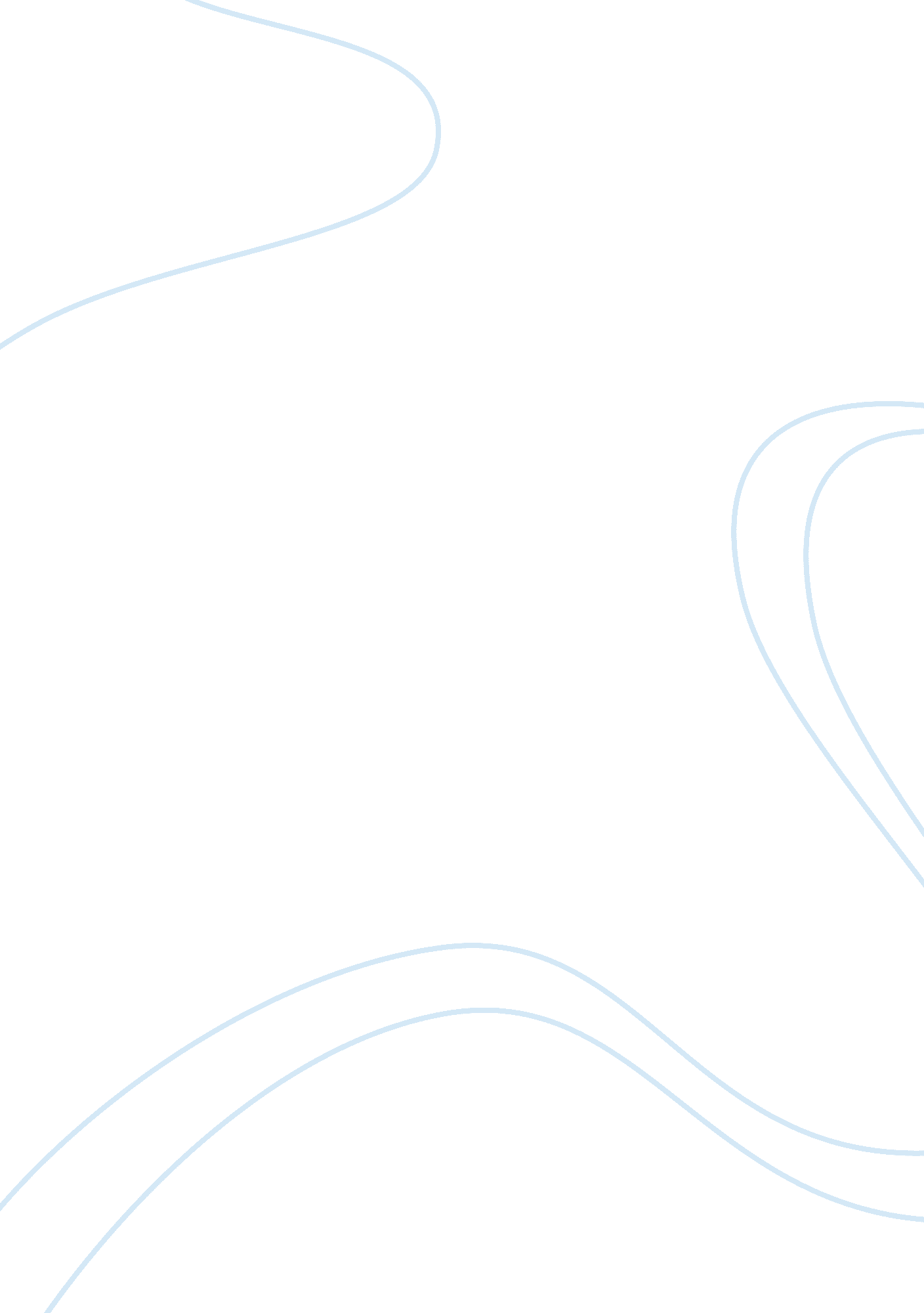 Enterprise applications and technologyHealth & Medicine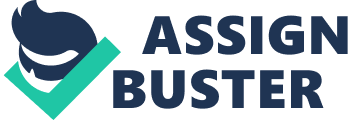 Enterprise Application and Technology Introduction In virtually all hospitals, Healthcare information systems are implemented to enhance the quality of the health care provided and the patient-centeredness of such care. In most cases, the implementation of the healthcare information system has not always achieved the primary expectations upon which it is instituted. Among the several factors that may lead to failure of the healthcare information system is the lack or inadequate end-user involvement in the implementation process of the information system (Rahimi, Vimarlund & Timpka, 2009 
Importance of end-user Involvement in the Healthcare Management Information System 
The end-user involvement is essential for the success of the healthcare management information system. The end-user involvement reduces resistance to the implementation of the program. The users of such systems, for instance, nurses and pharmacists will tend to resist the implementation of the information system in case it serves other purposes different from quality enhancement. 
With their due involvement, there is ease of implementation of such programs. Moreover, when going through the transition method, the user learn how to use the information system and its real essence of application. Through such experiences, the end user can adapt well and quickly to the newly implemented information system in the healthcare set up (Rahimi, Vimarlund & Timpka, 2009). 
How to Involve the End-user in the Implementation Process 
The end-users can be involved in the implantation of the healthcare management information system through the gradual introduction of the end-user to the information system during the transition. The end users are taught on the how to utilize fully the new system and are allowed to raise any concern related to the system (Rahimi, Vimarlund & Timpka, 2009). 
Reference 
Rahimi, B., Vimarlund, V., & Timpka, T. (2009). Health information system implementation: a qualitative meta-analysis. Journal of medical systems, 33(5), 359-368. 